Аппликация «Одуванчик»Мастер класс по изготовлению объемной аппликации из салфеток «Одуванчик»Необходимые материалы:Салфетки желтого или белого цвета;Цветной картон;Зеленая цветная бумага;Степлер;Ножницы;Клей;Простой карандаш.Возьмите три салфетки и разрежьте их на четыре части. Если у вас большие салфетки, то хватит и двух штук, но разрезать их надо на шесть частей.Разделите получившиеся квадратики пополам и сложите их в стопочки. Если вы выполняете эту аппликацию с детьми 4 лет, то делайте стопочки тоньше, иначе им будет сложно их прорезать. В этом случае исходите из расчета одна салфетка – один цветок.Пробейте скрепите стопки степлером по середине.Обрезая и скругляя углы, сделаем из квадратной стопочки круглую. Для малышей можно предложить такой способ вырезания «круга». Сначала срежем по периметру со всех сторон тонкие полоски -  чтобы не осталось сгибов от салфетки. Затем срезаем четыре уголка. Получаем восьмиугольник. Для данной аппликации из салфеток вполне достаточно и такого «круга».Нарежем по кругу салфетки «лапшой».Распушим лепесточки одуванчика.Готовим основу-фон для объемной аппликации из салфеток. Сделаем листочки. Для этого возьмем зеленую бумагу, сложим ее пополам и вырежем симметричный листочек. Можно воспользоваться шаблоном или нарисовать половинку листочка от руки.Так же вырезаем и второй листик.Вырежем из той же бумаги полоски-стебельки. Вместе с листочками наклеим на цветной картон.Для того, чтобы сделать бутон одуванчика, возьмем небольшую полоску из салфетки, нарежем «лапшой», свернем в трубочку и приклейте к аппликации.Наклеим на основу аппликации одуванчики из салфеток.Вырежем из зеленой бумаги чашелистик для бутона и наклеим его. Аппликация готова.Для того, чтобы придать работе более законченный и солидный вид, можно наклеить картонный лист или плотную бумагу контрастного цвета и несколько большего размера. Если вы планируете такую «рамочку», то лучше сделать эту операцию до того, как будут наклеены объемные одуванчики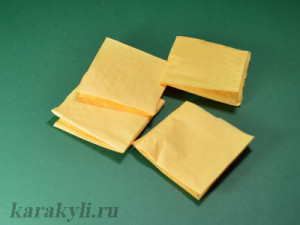 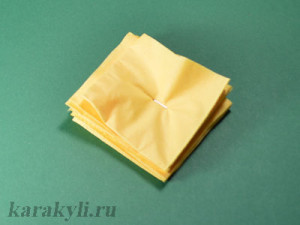 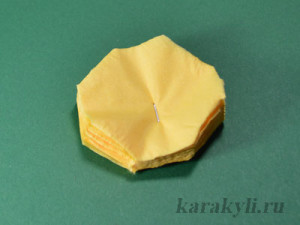 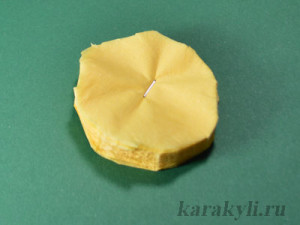 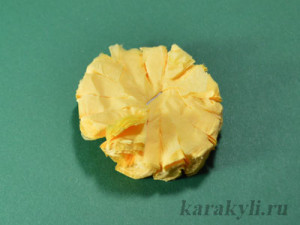 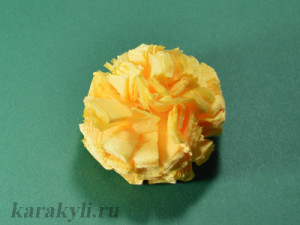 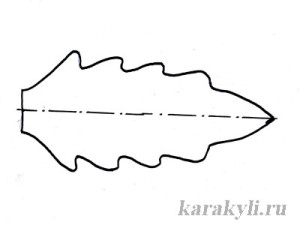 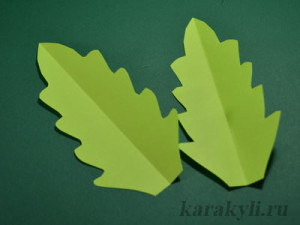 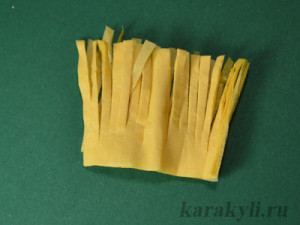 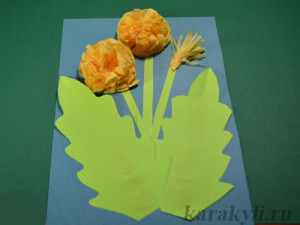 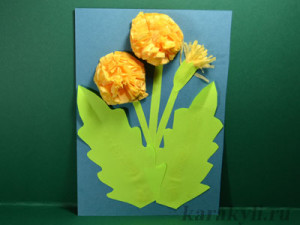 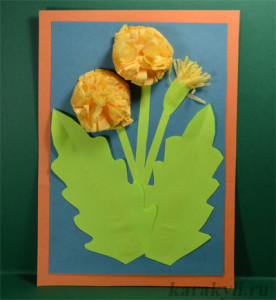 